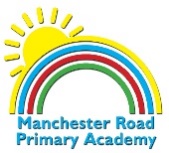 Early YearsYear 1&2Year 3&4Year 5&6AthleticsChildren learn techniques for running, how to run in a lane,dip and carry a baton.Jumping from a short run.Throwing with accuracy and power.Fine Motor SkillsBuilding on fine motor skills and combining locomotion skills with fine motor activities.GymnasticsKnowing high and low.Travelling, stopping and making shapes.Using the body to rock and roll.Learn to travel, balance, spin, jump and use basic apparatus.How to transfer floor skills to small apparatus.Starting and finishing routines.Invasion Games and SkillsHow to send and receive.Bounce, dribble, dodge and evade.Net and Wall Game skillsSending a ball with some accuracy.Striking a ball with one hand.Showing some control over objects when throwing and catching.Object ManipulationBuilding confidence at moving objects in different ways.Striking and Fielding games skillsLearning basic batting, fielding and bowling skills.To run between wickets and learn some basic rules.Working together through good communicationTarget GamesHow to send an object with accuracyUsing both hands and feet.Yoga Learning several yoga poses.Learning how to breath effectively when completing yoga posesUsing arms to aid balance